ΘΕΜΑ. « Πρόσκληση εκδήλωσης  ενδιαφέροντος για   μετακίνηση με λεωφορείο,  των μαθητών /τριών του   Γυμνασίου  Θραψανού στο ΗΡΑΚΛΕΙΟ στα πλαίσια του  Μαθητικού  Φεστιβάλ  Ψηφιακής  Δημιουργίας  2018-2019.Η Διευθύντρια του  Γυμνασίου  Θραψανού  προκηρύσσει εκδήλωση ενδιαφέροντος για την μετακίνηση 42 περίπου μαθητών/τριών και 3 συνοδών  εκπαιδευτικών με λεωφορείο από το χώρο του σχολείου στην ΠΛΑΤΕΙΑ  ΕΛΕΥΘΕΡΙΑΣ ΣΤΟ ΗΡΑΚΛΕΙΟ  την Παρασκευή  12  Απριλίου 2019.  Το πρόγραμμα έχει ως εξής :Αναχώρηση  από το σχολείο στις 08.15πμ. Μεταφορά  μαθητών  στο Πολιτιστικό  Κέντρο  του  Δήμου  Ηρακλείου . Αναχώρηση από το Πολιτιστικό  Κέντρο  Ηρακλείου  για το Γ/Σ  Θραψανού στις 14.00 το μεσημέρι. Η προσφορά  θα πρέπει  να περιέχει και να εξασφαλίζει τα παρακάτω:  Το λεωφορείο θα πρέπει να διαθέτει όλες τις κείμενες με την νομοθεσία προδιαγραφές  (έλεγχο από το ΚΤΕΟ, έγγραφα καταλληλότητας οχήματος, επαγγελματική άδεια οδήγησης, ελαστικά σε καλή κατάσταση, ζώνες ασφάλειας κ.τ.λ.), και να πληροί  όλες τις προϋποθέσεις για την ασφαλή μετακίνηση των μαθητών .Με την προσφορά θα κατατεθεί από το ταξιδιωτικό γραφείο απαραιτήτως και επικυρωμένη φωτοτυπία του  ειδικού σήματος  λειτουργίας του γραφείου, το οποίο πρέπει να βρίσκεται σε ισχύ. Για τις παραπάνω υπηρεσίες ζητείται η τελική συνολική τιμή (με ΦΠΑ) της εκδρομής.Οι προσφορές των ενδιαφερομένων να κατατεθούν στο Γραφείο του  Γυμνασίου κλειστές, μέχρι και την Τρίτη   26  Μαρτίου 2018 και ώρα 11:00 π.μ. Το άνοιγμα των προσφορών, από την επιτροπή θα γίνει  την ίδια ημέρα στις 11:30.	                                                                                                               H Διευθύντρια                                                                                                                          Κωστάκη  Μαρία 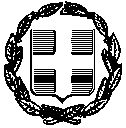 ΕΛΛΗΝΙΚΗ ΔΗΜΟΚΡΑΤΙΑΥΠΟΥΡΓΕΙΟ ΠΑΙΔΕΙΑΣ ΕΡΕΥΝΑΣ& ΘΡΗΣΚΕΥΜΑΤΩΝ, ΠΕΡΙΦΕΡΕΙΑΚΗ Δ/ΝΣΗΠ/ΘΜΙΑΣ & Δ/ΘΜΙΑΣ ΕΚΠ/ΣΗΣ ΚΡΗΤΗΣΔ/ΝΣΗ Δ/ΘΜΙΑΣ ΕΚΠ/ΣΗΣ Ν. ΗΡΑΚΛΕΙΟΥΓΥΜΝΑΣΙΟ ΘΡΑΨΑΝΟΥΕΛΛΗΝΙΚΗ ΔΗΜΟΚΡΑΤΙΑΥΠΟΥΡΓΕΙΟ ΠΑΙΔΕΙΑΣ ΕΡΕΥΝΑΣ& ΘΡΗΣΚΕΥΜΑΤΩΝ, ΠΕΡΙΦΕΡΕΙΑΚΗ Δ/ΝΣΗΠ/ΘΜΙΑΣ & Δ/ΘΜΙΑΣ ΕΚΠ/ΣΗΣ ΚΡΗΤΗΣΔ/ΝΣΗ Δ/ΘΜΙΑΣ ΕΚΠ/ΣΗΣ Ν. ΗΡΑΚΛΕΙΟΥΓΥΜΝΑΣΙΟ ΘΡΑΨΑΝΟΥΕΛΛΗΝΙΚΗ ΔΗΜΟΚΡΑΤΙΑΥΠΟΥΡΓΕΙΟ ΠΑΙΔΕΙΑΣ ΕΡΕΥΝΑΣ& ΘΡΗΣΚΕΥΜΑΤΩΝ, ΠΕΡΙΦΕΡΕΙΑΚΗ Δ/ΝΣΗΠ/ΘΜΙΑΣ & Δ/ΘΜΙΑΣ ΕΚΠ/ΣΗΣ ΚΡΗΤΗΣΔ/ΝΣΗ Δ/ΘΜΙΑΣ ΕΚΠ/ΣΗΣ Ν. ΗΡΑΚΛΕΙΟΥΓΥΜΝΑΣΙΟ ΘΡΑΨΑΝΟΥΕΛΛΗΝΙΚΗ ΔΗΜΟΚΡΑΤΙΑΥΠΟΥΡΓΕΙΟ ΠΑΙΔΕΙΑΣ ΕΡΕΥΝΑΣ& ΘΡΗΣΚΕΥΜΑΤΩΝ, ΠΕΡΙΦΕΡΕΙΑΚΗ Δ/ΝΣΗΠ/ΘΜΙΑΣ & Δ/ΘΜΙΑΣ ΕΚΠ/ΣΗΣ ΚΡΗΤΗΣΔ/ΝΣΗ Δ/ΘΜΙΑΣ ΕΚΠ/ΣΗΣ Ν. ΗΡΑΚΛΕΙΟΥΓΥΜΝΑΣΙΟ ΘΡΑΨΑΝΟΥΕΛΛΗΝΙΚΗ ΔΗΜΟΚΡΑΤΙΑΥΠΟΥΡΓΕΙΟ ΠΑΙΔΕΙΑΣ ΕΡΕΥΝΑΣ& ΘΡΗΣΚΕΥΜΑΤΩΝ, ΠΕΡΙΦΕΡΕΙΑΚΗ Δ/ΝΣΗΠ/ΘΜΙΑΣ & Δ/ΘΜΙΑΣ ΕΚΠ/ΣΗΣ ΚΡΗΤΗΣΔ/ΝΣΗ Δ/ΘΜΙΑΣ ΕΚΠ/ΣΗΣ Ν. ΗΡΑΚΛΕΙΟΥΓΥΜΝΑΣΙΟ ΘΡΑΨΑΝΟΥΘΡΑΨΑΝΟ:  21-03-2018     Α.Π. : 17Ταχ. Δ/νση:Ταχ. Δ/νση:Θραψανό ΠεδιάδοςΠρος:  Διεύθυνση Δ/θμιας Εκπ/σης ΗρακλείουΠρος:  Διεύθυνση Δ/θμιας Εκπ/σης ΗρακλείουΤαχ. Κώδικας:Ταχ. Κώδικας:70006Προς:  Διεύθυνση Δ/θμιας Εκπ/σης ΗρακλείουΠρος:  Διεύθυνση Δ/θμιας Εκπ/σης ΗρακλείουΠληροφορίες:Πληροφορίες:Κωστάκη ΜαρίαΠρος:  Διεύθυνση Δ/θμιας Εκπ/σης ΗρακλείουΠρος:  Διεύθυνση Δ/θμιας Εκπ/σης ΗρακλείουΤηλέφωνο:  Fax:E – mail:   28910 41322    28910 41322    mail@gym-thraps.ira.sch.gr   28910 41322    28910 41322    mail@gym-thraps.ira.sch.grΠρος:  Διεύθυνση Δ/θμιας Εκπ/σης ΗρακλείουΠρος:  Διεύθυνση Δ/θμιας Εκπ/σης Ηρακλείου